١-اختار /ي الإجابة الصحيحة :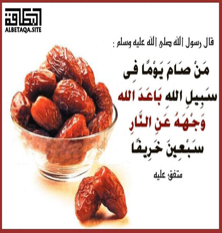 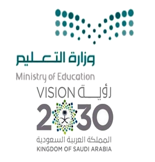 السؤال١٢٣١-التشاؤم بالمرئيات و المسموعات يسمى:الفألالطيرةالاستغاثة٢-من محظورات الإحرام :صيد البر صيد البحر لبس المخيط للمرأة٣-(قالوا أنؤمن لك و اتبعك الأرذلون).موضوع الآية:شروط الداعيةالبدء بالأهم في الدعوةالتفاضل بين الناس بالتقوى٤-من المواضع التي تباح فيها الغيبة:في المجالسفي الاستشاراتفي العمل ٥-أي مما يلي يحرم إعاذته :من فر من أداء الحقوقمن وقع تحت ظلممن استجار من الأذى٦-صحابي جليل :( كان يسمع له دوي كدوي النحل ).هو:عبد الله بن مسعود عبد الله بن عباسأبو سعيدالخدري٧-كانت عقوبة قوم لوط عليه السلام: (ثم أغرقنا بعد الباقين)(ريح صرصر عاتية)(و أمطرنا عليهم مطرا)٨- من أركان العمرة:ركعتان خلف المقامالطواف الحلق و التقصير ٩- من صور الفأل:قول: سهل أمركمقول: ماذا سيحدث هذا اليوم؟قول: من رآك لم يرى خيرا١٠- حذر النبي صلى الله عليه وسلم من (الشح ) ومعناه:تجاوز الحدالظلمالبخل ١١- وصف  (عباد الرحمن ) في الإنفاق: يسرفواقوامايقتروا١٢- وصف المسلم بما ليس فيه .يسمى:بهتانغيبةسخرية١٣- يكون الحاج  في اليوم الثامن من الحج في :مشعر عرفاتمشعر مزدلفةمشعر منى١٤-حكم الطيرة :مكروهشرك أصغرلا بأس في ذلك ١٥- من صور (الإضرار في العرض )المحرم إلحاقه بالمسلم:الضربتشويه السمعةالسخرية ١٦-  قال تعالى: (لم يخروا عليها صما و عميانا). هذا حال عباد الرحمن في:مخاطبة الجاهلونمشيهم عند سماع الآيات ١٧-  يكره إجابة من سأل بالله في حال:المشقة على المسؤولإغاثة السائل المحتاجإعطاء الحقوق ١٨-  من شروط الداعية  البدء بالاهم . وتبين ذلك في قوله تعالى: (اني لكم رسول أمين)(ألا تتقون)(قال و ما علمي بما كانوا يعملون)١٩- عذب (صاحب القبرين ) في ذنبين هما :الغيبة و البهتانالظلم و الشحالنميمة وعدم الاستتار من البول٢٠- (الوقوف بعرفة ) .للحاج يكون من فجر اليوم :الثامنالتاسعالعاشر 